                     		                                           ΑΝΑΡΤΗΤΕΑ ΣΤΟ ΔΙΑΔΙΚΤΥΟ	 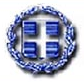      ΕΛΛΗΝΙΚΗ ΔΗΜΟΚΡΑΤΙΑ  			                         ΝΟΜΟΣ ΜΑΓΝΗΣΙΑΣ                                                               Ζαγορά,   05 - 04 - 2018ΔΗΜΟΣ ΖΑΓΟΡΑΣ-ΜΟΥΡΕΣΙΟΥ                                                        Αριθμ. Πρωτ.:  4093    Γραφείο Ανθρώπινου Δυναμικού           και Διοικητικής ΜέριμναςΤαχ. Δ/νση     : Ζαγορά  ΠηλίουΤαχ. Κωδ.      : 370 01Πληροφορίες : Γάκη ΣπυριδούλαΤηλέφωνο      : 2426.350.124Fax                 : 2426.0.23.560E-mail            : gakisp.dim.z.m@gmail.comΑ Ν Α Κ Ο Ι Ν Ω Σ Ηγια τη σύναψη ΣΥΜΒΑΣΗΣ ΕΡΓΑΣΙΑΣ ΟΡΙΣΜΕΝΟΥ ΧΡΟΝΟΥΔΙΑΡΚΕΙΑΣ ΔΥΟ (2) ΜΗΝΩΝΟ Δήμαρχος Ζαγοράς-ΜουρεσίουΈχοντας υπόψη:1.Τις διατάξεις της παρ.1 περιπτ. δ΄ του άρθρου 58 του Ν.3852/2010 (ΦΕΚ: 87/Α΄/07-06-2010),2.Τις διατάξεις της παρ.4 του άρθρου 20 του Ν. 2738/1999 (ΦΕΚ: 180/Α΄/1999), 3.Τις διατάξεις του άρθρου 6, παρ. 5 του Ν.3146/2003 (ΦΕΚ: 125/Α΄/2003), 4.Τις διατάξεις των άρθρων 170 και 206 του Ν.3584/2007 (ΦΕΚ 143/Α΄/2007), όπως τροποποιήθηκε με την παρ. 2 του άρθρου 41 του Ν. 4325/2015 (ΦΕΚ 47/11.05.2015 τεύχος Α’),5.Τις διατάξεις του άρθρου 1 παρ.2 εδάφιο ιε του Ν.3812/2009 (ΦΕΚ 234/Α΄/2009),6.Τις διατάξεις του άρθρου 12, παρ. 22  του Ν.4071/2012 (ΦΕΚ 85/Α΄/2012),7.Τις διατάξεις της παρ. 20α του άρθρου 9 του Ν.4057/2012 (ΦΕΚ 54 Α),8.Το υπ’αριθ.πρωτ.19374/24-6-2015 έγγραφο του Υπουργείου Εσωτερικών και Διοικητικής Ανασυγκρότησης με θέμα               « Έλεγχος αποφάσεων ΟΤΑ αναφορικά με την πρόσληψη προσωπικού ιδιωτικού δικαίου ορισμένου χρόνου»,9.Την υπ’αριθμ.οικ.27404/30-07-2015/Εγκύκλιο 27 (ΑΔΑ: 7ΙΔΡ465ΦΘΕ-Ι9Γ) του Υπουργείου Εσωτερικών και Διοικητικής Ανασυγκρότησης με θέμα «Θέματα προσωπικού αυτοδιοίκησης α΄ και β΄ βαθμού, σύμφωνα με τις διατάξεις του Ν.4325/2015 (Α΄ 47)»,10.Την υπ’αριθμ.119/23-03-2018 (ΑΔΑ:7ΜΞ7ΩΡΚ-ΓΥΒ) απόφαση του Δημοτικού Συμβουλίου του Δήμου Ζαγοράς - Μουρεσίου, με θέμα «Λήψη απόφασης για πρόσληψη προσωπικού με σύμβαση Ιδιωτικού Δικαίου Ορισμένου Χρόνου διάρκειας (2) μηνών κατά τις διατάξεις του άρθρου 206 παρ. 1 του Ν.3584/2007»,11.Την υπ’αριθμ.πρωτ.:840/50212/04-04-2018 (ΑΔΑ:ΩΡΩ2ΟΡ10-Γ9Β) εγκριτική απόφαση του Συντονιστή της Αποκεντρωμένης Διοίκησης Θεσσαλίας-Στερεάς Ελλάδας, 12.Τον Οργανισμό Εσωτερικής Υπηρεσίας του Δήμου Ζαγοράς-Μουρεσίου, (ΦΕΚ 3321/Β΄/12-12-2012), ο οποίος τροποποιήθηκε και εγκρίθηκε με την υπ’αριθ.πρωτ.:9728/118206/22-08-2017 απόφαση του Συντονιστή της Αποκεντρωμένης Διοίκησης Θεσσαλίας-Στερεάς Ελλάδας αναφορικά με την τροποποίηση του Οργανισμού Εσωτερικής Υπηρεσίας (Ο.Ε.Υ.) του Δήμου μας και δημοσιεύθηκε στο ΦΕΚ: 3056/τ.Β΄/05-09-2017.13.Το γεγονός ότι υπάρχουν εγγεγραμμένες πιστώσεις στον προϋπολογισμό του Δήμου Ζαγοράς -  Μουρεσίου έτους 2018 για την πρόσληψη προσωπικού με δίμηνη σύμβαση, σύμφωνα με την αριθμ.πρωτ.:3468/22-03-2018 βεβαίωση του Προϊσταμένου Οικονομικών Υπηρεσιών του Δήμου Ζαγοράς – ΜουρεσίουΑΝΑΚΟΙΝΩΝΕΙΤην πρόσληψη, με σύμβαση εργασίας ιδιωτικού δικαίου ορισμένου χρόνου, διάρκειας δύο (2) μηνών, συνολικά δέκα (10) ατόμων, για την κάλυψη κατεπειγουσών πρόσκαιρων ή εποχικών αναγκών του Δήμου Ζαγοράς-Μουρεσίου, που εδρεύει στη Ζαγορά του Νομού Μαγνησίας, ως εξής:Δέκα (10) άτομα ειδικότητας ΥΕ Εργατών Καθαριότητας,  για την πρόσληψη των οποίων δεν απαιτούνται ΕΙΔΙΚΑ ΤΥΠΙΚΑ ΠΡΟΣΟΝΤΑ ΠΡΟΣΛΗΨΗΣ, σύμφωνα με την παρ. 2 του άρθρου 5 του Ν. 2527/97.ΓΕΝΙΚΑ ΠΡΟΣΟΝΤΑ ΠΡΟΣΛΗΨΗΣ  1. Οι υποψήφιοι Εργάτες Καθαριότητας να έχουν συμπληρώσει το 18ο έτος της ηλικίας τους και να μην έχουν υπερβεί το 65ο έτος της ηλικίας τους. 2. Να έχουν την υγεία και τη φυσική καταλληλότητα που τους επιτρέπει της εκτέλεση των καθηκόντων της θέσεως που επιλέγουν.   3. Οι υποψήφιοι δεν πρέπει να έχουν κώλυμα κατά το άρθρο 8 του υπαλληλικού κώδικα (ποινική καταδίκη, υποδικία, στερητική ή επικουρική δικαστική συμπαράσταση).   ΥΠΟΒΟΛΗ ΔΙΚΑΙΟΛΟΓΗΤΙΚΩΝΟι ενδιαφερόμενοι μαζί με την αίτησή τους πρέπει να υποβάλουν υποχρεωτικά τα εξής δικαιολογητικά:Φωτοαντίγραφο των δύο όψεων της αστυνομικής ταυτότητας.Υπεύθυνη δήλωση του Ν.1599/1986 ότι πληρούν τα γενικά προσόντα διορισμού που προβλέπονται για τους μόνιμους υπαλλήλους του πρώτου μέρους του Ν.3584/07.Υπεύθυνη δήλωση του Ν.1599/1986 για πιθανό κώλυμα υπέρβασης της 2μηνης απασχόλησης μέσα σε συνολικό διάστημα  δώδεκα (12) μηνών, στην οποία να δηλώνει τους φορείς του δημόσιου ή ευρύτερου δημόσιου τομέα του άρθρου 14 παρ.1 του Ν.2190/1994 όπως αυτό αντικαταστάθηκε από το άρθρο 1 παρ. 1 του Ν.3812/2009 στους οποίους έχει απασχοληθεί με σύμβαση εργασίας ορισμένου χρόνου για την αντιμετώπιση κατεπειγουσών ή εποχικών ή πρόσκαιρων αναγκών, καθώς και την ακριβή χρονική διάρκεια της απασχόλησής του (έναρξη και λήξη) κατά τους τελευταίους δώδεκα (12) μήνες πριν από την υποβολή της αιτήσεώς του. 		ΠΡΟΣΟΧΗ: Η συγκεκριμένη υπεύθυνη δήλωση υποβάλλεται μόνο στην περίπτωση που ο υποψήφιος έχει απασχοληθεί με σύμβαση εργασίας ορισμένου χρόνου για την αντιμετώπιση κατεπειγουσών ή εποχικών ή πρόσκαιρων αναγκών κατά τους τελευταίους δώδεκα (12) μήνες, σε φορείς του δημόσιου ή ευρύτερου δημόσιου τομέα του άρθρου 14 παρ.1 του Ν.2190/1994 όπως αυτό αντικαταστάθηκε από το άρθρο 1 παρ. 1 του Ν.3812/2009.   Βεβαίωση μόνιμης κατοικίας.Πιστοποιητικό Οικογενειακής Κατάστασης πρόσφατης έκδοσης (όχι παλαιότερης των δύο μηνών από την  ημερομηνία υποβολής της αίτησης συμμετοχής).ΔΗΜΟΣΙΕΥΣΗ ΤΗΣ ΑΝΑΚΟΙΝΩΣΗΣΑνάρτηση ολόκληρης της ανακοίνωσης να γίνει στον Πίνακα Ανακοινώσεων των Δημοτικών Καταστημάτων των Δημοτικών Ενοτήτων Ζαγοράς και Μουρεσίου, συντασσομένου κατ’άρθρο 21 παράγραφος 9 του Ν.2190/1994 (όπως ισχύει) πρακτικού ανάρτησης, στο γραφείο του ΚΕΠ του Δήμου Ζαγοράς-Μουρεσίου στην Τσαγκαράδα και στην ιστοσελίδα του Δήμου.ΠΡΟΘΕΣΜΙΑ ΥΠΟΒΟΛΗΣ ΑΙΤΗΣΕΩΝΟι ενδιαφερόμενοι  μπορούν να υποβάλουν αίτηση στα  γραφεία της υπηρεσίας μας, στο Δημοτικό Κατάστημα στη Ζαγορά, ταχ.δ/νση: Άγιος Γεώργιος, Τ.Κ. 370 01, Ζαγορά Ν. Μαγνησίας, και συγκεκριμένα στο Γραφείο Προσωπικού, αρμόδιος υπάλληλος η κα Γάκη Σπυριδούλα (τηλ. επικοινωνίας: 2426.350.124) εντός προθεσμίας έντεκα (11) ημερών, από την επόμενη ημέρα της  ανάρτησής της στους χώρους ανακοινώσεων των δημοτικών καταστημάτων του Δήμου Ζαγοράς-Μουρεσίου στη Ζαγορά και στην Τσαγκαράδα, δηλαδή έως και τη Δευτέρα 16 Απριλίου  2018. Ο Δήμαρχος Ζαγοράς-Μουρεσίου   Παναγιώτης Κουτσάφτης